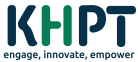 * PERSONAL DETAILSNAME: _________________________________________________________________________   EMAIL: _____________________________________________________________________   PHONE: _________________________________________________________________________ AGE (DOB): ________________________________________________________________ GENDER :   _________________________________________________________________ ADDRESS : ____________________________________________________________________________________________________________________________________________* EDUCATIONAL BACKGROUND Qualification (both completed and currently being pursued):*Area of Interest: (Tick any two from the list below) Human Resource (HR) FinanceMaternal, new born and child health (MNCH)Adolescent health and educationComprehensive Primary Health Care ( CPHC)TuberculosisDigital Transformation Knowledge Management*Number of Days/Months for internship: ………………..……….………INTERNSHIP DATES-- From: …………………………………To: ………………………..……….*Location (required): Tick the appropriate option : KARNATAKA (North Karnataka Districts)NEW DELHIASSAM*Describe your Area/s of Interest and your career goals (max 250 words)*Describe briefly the work you would like to take up during your internship at KHPT (max 500 words)* Kindly add details of financial support available for you during your internship (funds and activities supported):……………………………………………………………………………………………………………………………Referees (if any):  …………………………………………………………………………………………………………………………………………………..…………………………………………………………………………………………………………………………………………………  *  I have read the internship policy and understood the terms & conditions of the same.Date:	Signature of CandidatePlace:    * Please send your internship application and CV to internship@khpt.org      Note: KHPT does not provide any stipend during internship.Sl. NoQualification details (Academic & TechnicalBoard / UniversityYear of passingMajor SubjectsDiv/ Grade1)2)3)4)5)